Families Talk About Elder CareFree Workshops ― Open to the Public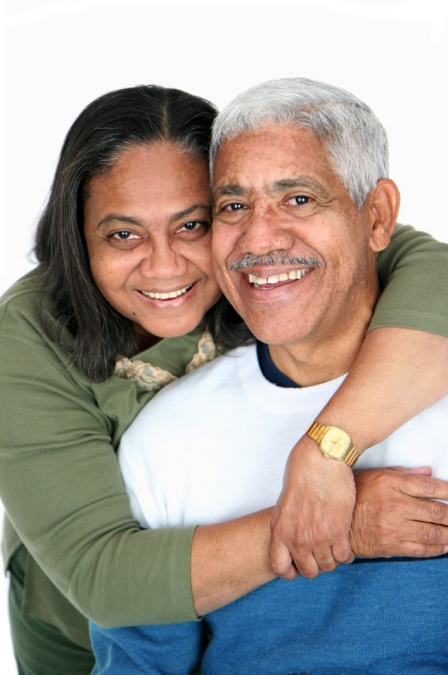 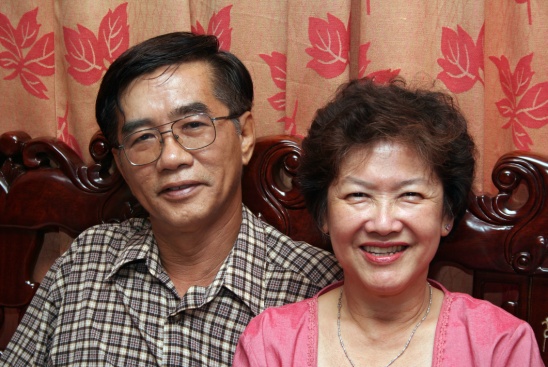 Care issues, giving up the car keys, and planning for the future are just some of the difficult conversations faced by families. Get ideas and strategies to use for these and other tough conversations.Tony Borcich, LCSW, Social Worker, Parkinson’s Resources of Oregon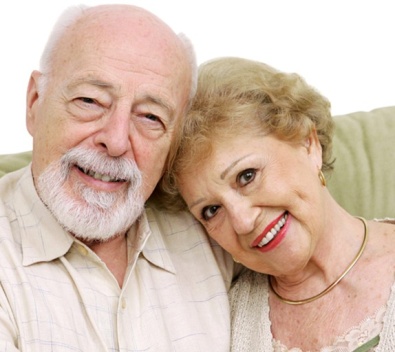 An overview of legal issues related to long-term care, advanced directives, power of attorney, and estate planning. S.Jane Patterson, Attorney at LawConversations with family members about memory  loss and changes in behavior can be challenging and uncomfortable. Join us to learn tips to reducing the stress related to doctor’s visits, deciding when to stop driving, and making legal and financial plans.Alzheimer's Association Oregon Chapter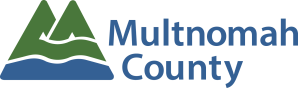 Registration Required:Call Loriann McNeill at 503.988.8210Or at: https://www.research.net/r/ftecgreshamMultnomah County Aging, Disability & Veterans Services, Family Caregiver Support ProgramWorkshops will be held at East Multnomah County600 NE 8th St., Gresham, ORSharon Kelly A-2nd floor(1 block from the Gresham Central MAX Transit Center)